S"	ROTOVNII K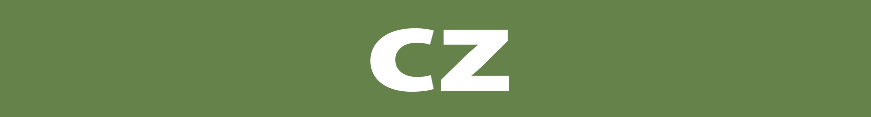 NA	OBILIAGF-50 / AGF-60NÁVOD K POUŽITÍ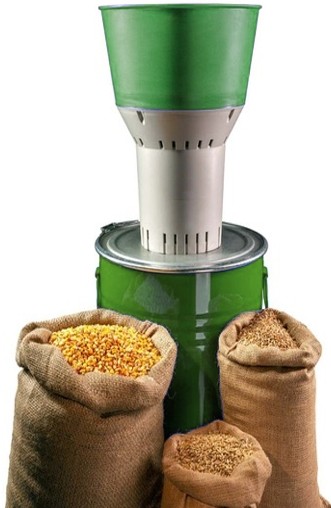 Popis zařízeníElektrický šrotovník AGF-50/AGF-60 slouží ke mletí obilí a luštěnin pro chov hospodářských zvířat.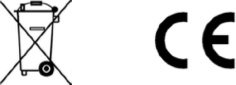 Technické specifikaceVypínací/zapínací tlačítkoVýkon motoru: 1.2KwOtáčky: 19000 Ot/minNapětí: 220V/50HzPojistka motoru proti přehřátí-  Síta: 2-4-6-8mmNásypka: 16LZásobník: 50/60LDOVOZCE A AUTORIZOVANÝ SERVIS: AGROFORTEL, S.R.O.Jaurisova 515/4 Praha 4, 140 00 Česká republikatelefon: +420 222 769 769 email: agrofortel@agrofortel.czCE prohlášení o shodě k dispozici u prodejců a u výrobce.UpozorněníPřed prvním uvedením zařízení do provozu si, prosím, pečlive prostudujte následující pokyny, poskytují důležité informace pro instalaci, použití a údržbu zařízení.Tento návod uchovejte na bezpečném a suchém místě pro případ budoucí potřeby.Než zařízení připojíte poprvé k elektrické síti, ujistěte se, že napájení vyhovuje technickým specifikacím (230V, 50Hz). V případě že zásuvka a zástrčka nejsou vzájemně propojitelné, nepokoušejte se o výměnu zásuvky sami, ale povolejte kvalifikovaný personál. Zkontrolujte také délku napájecího kabelu, zda dosahuje až ke zdroji napájení. Pokud ne, vyhněte se použití nevhodných přípojek, rozbočovačů, či prodlužovacích šnur. Použijte takové doplňky, které kapacitou a kvalitou odpovídají platným bezpečnostním předpisům.Zařízení smí být použito pro účely výše uvedené. Jakékoliv jiné použití je považováno za nevhodné a tudíž nebezpečné. Výrobce neodpovídá za žádné škody způsobené nevhodným, nesprávným a nedbalým používáním zařízení.Při používání nezapomeňte použít ochranu sluchu, zařízení operuje při hladině 50-60dB. Dále používejte ochranné brýle, ochranné rukavice a roušku proti prachu.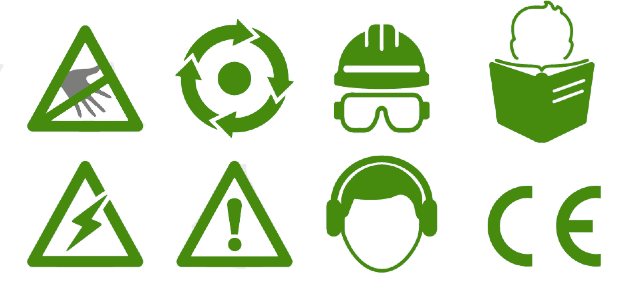 PozorJakýmkoliv neodborným zásahem do zařízení ztrácíte záruku na Vaše zařízení.Zařízení není určeno k použivání dětem a osobám nezpůsobilým.Zajistěte, aby se zařízení nedostalo do kontaktu s vodou ani jinými kapalinami. Nedotýkejte se zařízení, máte li vlhké ruce, či chodidla.Nerozebírejte drtič během provozu.Zásuvka, ke které je zařízení připojeno musí být uzeměna, aby nedošlo k úrazu.Zařízení a napájecí kabel neumisťujte na vlhkou, či mokrou podlahu, na vodovodní, ani plynové potrubí. Zajistěte, aby zařízení, ani jiné předměty nestály na napájecím kabelu.Nepracujte se zařízením v prostorách bez, či se špatnou ventilací. Nepoužívejte zařízení venku při dešti. Za provozu zařízení nezakrývejte.Pro vypnutí netahejte za nápájecí kabel. Po výpadku proudu se zařízením pracujte až po stisknutí vypínacího tlačítka. Před rozebíráním a čištěním zařízení jej vypněte a odpojte od elektrické sítě. Při delších prostojích během užívání zařízení odpojte od elektrické sítě.Pokud zařízení nefunguje správně, nebo je zcela nefunkční, vypněte jej a odpojte od sítě. Poté kontaktujte prodejce a vyžadujte autorizovaný servis. Zařízení smí být opraveno pouze originálními díly, které určuje výrobce. V opačném případě zařízení ztrácí záruku.Ujistěte se před uvedením zařízení do provozu, že do zařízení nemohou vniknout žádné nežádoucí předměty (například šroubky, kamínky atd.), aby nedošlo k poškození.Použití šrotovníkuZařízení je určeno k použití pro mletí obilí a luštěnin pro hospodářská zvířata, není určeno pro mletí potravin pro lidi. Jakékoli jiné použití je klasifikováno jako použití v rozporu s jeho určení a má za následek ztrátu odpovědnosti výrobce vůči uživateli. Zařízení musí být umístěno ve veritkální poloze na stabilním suchém místě. Šrotovník je určen k domacímu použití, nikoliv k industriálnímu.Uvedení do provozuPřed spuštěním elektrického šrotovníku se ujistěte, že šrotovací mřížka je umístěna ve správné pozici a dostatečně zajištěna za pomoci přiložených podložek a pojistných matic a nic nebrání jejímu spuštění, tělo motoru je správně umístěno na zásobníkovém barelu, napájecí kabel je správně připojen do zásuvky elektrické energie, násypka je naplněna zvolenou obilovinou či luštěninou. Zařízení uvedete do  provozu stisknutím zapínacího tlačítka. V žádném případě se nepokoušejte měnit síta za chodu zařízení. Pokud je zařízení zapnuté, neprovádějte žádné úpravy zařízení. Po dokončení šrotování zařízení vypněte stiskem vypínacího tlačíta. Nechte motor běžet na volnoběh, dokud není mlecí komora úplně prázdná.Tip: Násypka má objem 16L, tudíž po semletí 3 dávek by měl být spodní zásobník plný.ÚdržbaÚdržbu vždy provádějte pouze v případě, že je zařízení vypnuté a odpojené od elektrické sítě. Před každou údržbou či kontrolou vyčistěte pracovní zónu. Používejte ochranné rukavice a vhodné nástroje.Po každém použití je doporučeno vyčistit vnitřní části šrotovníku.Dále doporučujeme po každých 10ti hodinách provozu zkontrolovat upevnění všech šroubů a kladívek. Zkontrolujte také napájecí kabelPo každých 50ti hodinách provozu zkontrolujte rotační části, ujistěte se, že při rotaci nedochází ke zvýšenému hluku.Po 200 hodinách provozu doporučujeme výměnu kladívek, vyčištění vnitřku přístroje a vyfoukání motoru kompresorem od nečistot a prachu.Problémové situaceŠrotovník přestal bez vašeho přičinení pracovat.Mohlo dojít k přerušení dodávky elektrické energie.Může se jednat o dočasný výkyv v síti. VyčkejteMotor se přehřál a sepla pojistka proti přehřátí.Vyčkejte dokud se motor nezchladí a poté jej opět spusťteDo šrotovníku se dostaly objekty, které nejsou určeny ke šrotování.Před otevřením šrotovníku jej vypněte a odpojte od sítěVibraceZkontrolujte kladívkaZkontrolujte sítoZkontrolujte uložení motoruV případě poškození některé části vyhledejte autorizovaný servis.